                 Fact Sheet 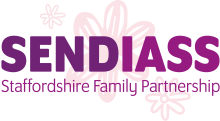 Specific Learning     Difficulties  (SpLD)															ssaddssdsdadsadsa																